GOVERNO DO DISTRITO FEDERAL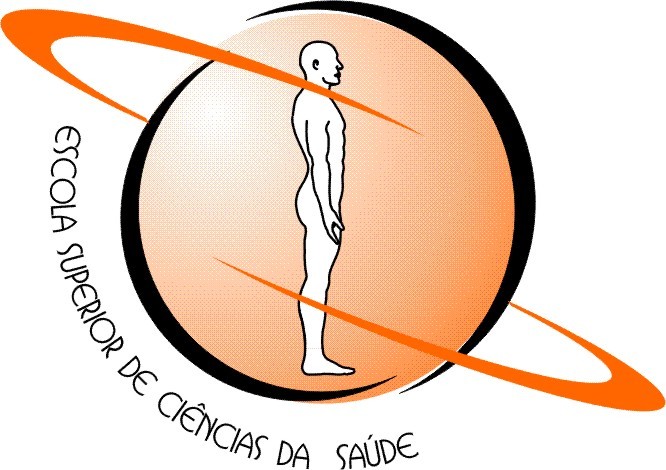 ESCOLA SUPERIOR DE CIÊNCIAS DA SAÚDECoordenação de Pesquisa e Comunicação Científica Programa de Iniciação Científica – Seleção 2020-2021ANEXO IIPágina 1 de 1FORMULÁRIO DE SUBMISSÃO DO PROJETO DE PESQUISAFORMULÁRIO DE SUBMISSÃO DO PROJETO DE PESQUISAFORMULÁRIO DE SUBMISSÃO DO PROJETO DE PESQUISAFORMULÁRIO DE SUBMISSÃO DO PROJETO DE PESQUISAFORMULÁRIO DE SUBMISSÃO DO PROJETO DE PESQUISAIdentificação do ProjetoIdentificação do ProjetoIdentificação do ProjetoIdentificação do ProjetoIdentificação do ProjetoProjeto ( )01 ( )02Projeto ( )01 ( )02Projeto ( )01 ( )02Projeto ( )01 ( )02Projeto ( )01 ( )02Título do Projeto:Título do Projeto:Título do Projeto:Título do Projeto:Título do Projeto:Preferência de Modalidade de Bolsa para o Projeto :( ) IC/ESCS ( ) PIBIC/CNPq ( ) PIBIC-Af/CNPqPreferência de Modalidade de Bolsa para o Projeto :( ) IC/ESCS ( ) PIBIC/CNPq ( ) PIBIC-Af/CNPqPreferência de Modalidade de Bolsa para o Projeto :( ) IC/ESCS ( ) PIBIC/CNPq ( ) PIBIC-Af/CNPqPreferência de Modalidade de Bolsa para o Projeto :( ) IC/ESCS ( ) PIBIC/CNPq ( ) PIBIC-Af/CNPqPreferência de Modalidade de Bolsa para o Projeto :( ) IC/ESCS ( ) PIBIC/CNPq ( ) PIBIC-Af/CNPqPalavras-chave:Palavras-chave:Palavras-chave:Palavras-chave:Palavras-chave:Locais de Execução da pesquisa:Locais de Execução da pesquisa:Locais de Execução da pesquisa:Locais de Execução da pesquisa:Locais de Execução da pesquisa:Aspectos Éticos, Legais e de Biossegurança do projeto de pesquisaAspectos Éticos, Legais e de Biossegurança do projeto de pesquisaAspectos Éticos, Legais e de Biossegurança do projeto de pesquisaAspectos Éticos, Legais e de Biossegurança do projeto de pesquisaAspectos Éticos, Legais e de Biossegurança do projeto de pesquisaO projeto necessita de aprovação de Comitê de Ética em Pesquisa (CEP)? ( )SIM ( )NÃOO projeto necessita de aprovação de Comitê de Ética em Pesquisa (CEP)? ( )SIM ( )NÃOO projeto necessita de aprovação de Comitê de Ética em Pesquisa (CEP)? ( )SIM ( )NÃOO projeto necessita de aprovação de Comitê de Ética em Pesquisa (CEP)? ( )SIM ( )NÃOO projeto necessita de aprovação de Comitê de Ética em Pesquisa (CEP)? ( )SIM ( )NÃOO projeto envolve experimentos com seres humanos? ( )SIM ( )NÃOO projeto envolve experimentos com seres humanos? ( )SIM ( )NÃOO projeto envolve experimentos com seres humanos? ( )SIM ( )NÃOO projeto envolve experimentos com seres humanos? ( )SIM ( )NÃOO projeto envolve experimentos com seres humanos? ( )SIM ( )NÃOO projeto envolve experimento com organismos geneticamente modificados? ( )SIM ( )NÃOO projeto envolve experimento com organismos geneticamente modificados? ( )SIM ( )NÃOO projeto envolve experimento com organismos geneticamente modificados? ( )SIM ( )NÃOO projeto envolve experimento com organismos geneticamente modificados? ( )SIM ( )NÃOO projeto envolve experimento com organismos geneticamente modificados? ( )SIM ( )NÃOA instituição possui certificado de qualidade em Biossegurança? ( )SIM ( )NÃO ( )NÃO SEAPLICAA instituição possui certificado de qualidade em Biossegurança? ( )SIM ( )NÃO ( )NÃO SEAPLICAA instituição possui certificado de qualidade em Biossegurança? ( )SIM ( )NÃO ( )NÃO SEAPLICAA instituição possui certificado de qualidade em Biossegurança? ( )SIM ( )NÃO ( )NÃO SEAPLICAA instituição possui certificado de qualidade em Biossegurança? ( )SIM ( )NÃO ( )NÃO SEAPLICA1. Objetivos e Justificativa (máximo 2500 caracteres incluindo espaços)1. Objetivos e Justificativa (máximo 2500 caracteres incluindo espaços)1. Objetivos e Justificativa (máximo 2500 caracteres incluindo espaços)1. Objetivos e Justificativa (máximo 2500 caracteres incluindo espaços)1. Objetivos e Justificativa (máximo 2500 caracteres incluindo espaços)2. Método (máximo 2500 caracteres incluindo espaços)Desenho do estudo2. Método (máximo 2500 caracteres incluindo espaços)Desenho do estudo2. Método (máximo 2500 caracteres incluindo espaços)Desenho do estudo2. Método (máximo 2500 caracteres incluindo espaços)Desenho do estudo2. Método (máximo 2500 caracteres incluindo espaços)Desenho do estudo3. Cronograma de execução (máximo 800 caracteres incluindo espaços)Relação das atividades programadas, em ordem sequencial e temporal.3. Cronograma de execução (máximo 800 caracteres incluindo espaços)Relação das atividades programadas, em ordem sequencial e temporal.3. Cronograma de execução (máximo 800 caracteres incluindo espaços)Relação das atividades programadas, em ordem sequencial e temporal.3. Cronograma de execução (máximo 800 caracteres incluindo espaços)Relação das atividades programadas, em ordem sequencial e temporal.3. Cronograma de execução (máximo 800 caracteres incluindo espaços)Relação das atividades programadas, em ordem sequencial e temporal.AtividadeData inicialData inicialData inicialData final4. Orçamento (máximo 1000 caracteres incluindo espaços)Relação de itens de custeio e de capital com fonte (s) de financiamento(s), se existente(s), e o período de execução.4. Orçamento (máximo 1000 caracteres incluindo espaços)Relação de itens de custeio e de capital com fonte (s) de financiamento(s), se existente(s), e o período de execução.4. Orçamento (máximo 1000 caracteres incluindo espaços)Relação de itens de custeio e de capital com fonte (s) de financiamento(s), se existente(s), e o período de execução.4. Orçamento (máximo 1000 caracteres incluindo espaços)Relação de itens de custeio e de capital com fonte (s) de financiamento(s), se existente(s), e o período de execução.4. Orçamento (máximo 1000 caracteres incluindo espaços)Relação de itens de custeio e de capital com fonte (s) de financiamento(s), se existente(s), e o período de execução.ItemItemValor (R$)FonteFonteCusteioCusteioMaterial de consumoMaterial de consumoServiço de Pessoa FísicaServiço de Pessoa FísicaServiço de Pessoa JurídicaServiço de Pessoa JurídicaCapitalCapitalEquipamentosEquipamentosMaterial bibliográficoMaterial bibliográfico5. Resultados esperados (máximo 2500 caracteres incluindo espaços)Relação dos resultados ou produtos que se espera obter após o término da pesquisa.5. Resultados esperados (máximo 2500 caracteres incluindo espaços)Relação dos resultados ou produtos que se espera obter após o término da pesquisa.5. Resultados esperados (máximo 2500 caracteres incluindo espaços)Relação dos resultados ou produtos que se espera obter após o término da pesquisa.5. Resultados esperados (máximo 2500 caracteres incluindo espaços)Relação dos resultados ou produtos que se espera obter após o término da pesquisa.5. Resultados esperados (máximo 2500 caracteres incluindo espaços)Relação dos resultados ou produtos que se espera obter após o término da pesquisa.6. Referências (máximo 2500 caracteres incluindo espaços)6. Referências (máximo 2500 caracteres incluindo espaços)6. Referências (máximo 2500 caracteres incluindo espaços)6. Referências (máximo 2500 caracteres incluindo espaços)6. Referências (máximo 2500 caracteres incluindo espaços)